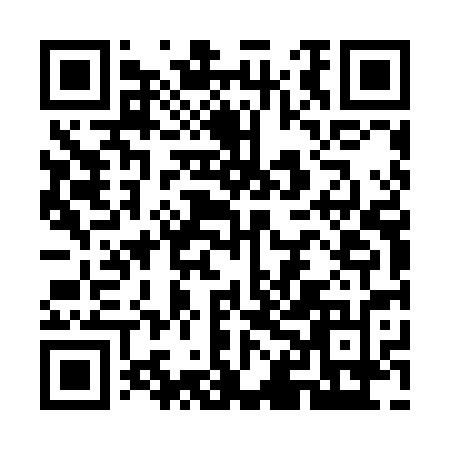 Ramadan times for Gobeil, Quebec, CanadaMon 11 Mar 2024 - Wed 10 Apr 2024High Latitude Method: Angle Based RulePrayer Calculation Method: Islamic Society of North AmericaAsar Calculation Method: HanafiPrayer times provided by https://www.salahtimes.comDateDayFajrSuhurSunriseDhuhrAsrIftarMaghribIsha11Mon5:385:387:0212:524:516:436:438:0712Tue5:365:367:0012:524:536:446:448:0813Wed5:345:346:5812:514:546:456:458:1014Thu5:325:326:5612:514:556:476:478:1115Fri5:295:296:5412:514:566:486:488:1316Sat5:275:276:5212:504:576:506:508:1417Sun5:255:256:5012:504:586:516:518:1618Mon5:235:236:4812:505:006:536:538:1819Tue5:215:216:4612:505:016:546:548:1920Wed5:195:196:4412:495:026:566:568:2121Thu5:175:176:4212:495:036:576:578:2222Fri5:145:146:4012:495:046:586:588:2423Sat5:125:126:3812:485:057:007:008:2524Sun5:105:106:3612:485:067:017:018:2725Mon5:085:086:3412:485:077:037:038:2926Tue5:065:066:3212:475:087:047:048:3027Wed5:035:036:3012:475:097:057:058:3228Thu5:015:016:2812:475:107:077:078:3429Fri4:594:596:2612:475:117:087:088:3530Sat4:574:576:2412:465:127:107:108:3731Sun4:544:546:2212:465:137:117:118:391Mon4:524:526:2012:465:147:127:128:402Tue4:504:506:1812:455:167:147:148:423Wed4:484:486:1612:455:177:157:158:444Thu4:454:456:1412:455:177:177:178:455Fri4:434:436:1212:445:187:187:188:476Sat4:414:416:1012:445:197:207:208:497Sun4:384:386:0812:445:207:217:218:518Mon4:364:366:0612:445:217:227:228:529Tue4:344:346:0412:435:227:247:248:5410Wed4:314:316:0212:435:237:257:258:56